                                                    Les    Traines    Grolles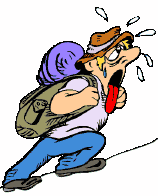 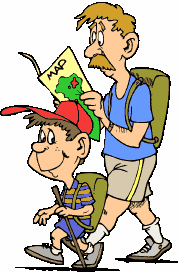                      Programme   de   la   saison   2020-2021    Ven  28  08  20   St   Olive                                             7   km    départ   13h30                                                                                                                                                                                                                                                                                                                                                                                                              Ven  04  09  20   Chalamont  le  sentier  à  Raymond  10   km    départ   10h30                               Ven  11  09  20   Neuville  les  dames                          10   km    départ   10h30                                          Ven  18  09  20   Certines  le  bois  de  mortes             12   km    départ   10h30                     Ven  25  09  20   Chatillon  sur  Chalaronne                  9    km  départ    11h00    Ven  02  10  20   Baneins du Moignans au château     11    km   départ    10h30           Ven  09  10  20   Le  tour  de  Crans                           8,5    km   départ    13h30      Ven  16  10  20   Monthieux                                        7,5    km  départ    13h30    Ven  23  10  20   Chaveyriat entre Dombe et Bresse  7,5    km    départ   13h30    Ven  30  10  20   Le  Plantay                                       6,5    km    départ   13h30 à  partir  du  06  11  20  sortie  à  St  Paul  et  environs  proches   départ  14h00     Ven  05  03  21    Vandeins  circuit  de  l'Irance         5,7   km    départ   13h30            Ven  12  03  21    Sandrans                                          8    km    départ   13h30    Ven  19 03   21    Montrevel   tour  du  lac                  7    km    départ   13h30    Ven  26  03  21    Chalamont   les   Arandos              6,5   km    départ  13h30    Ven  02  04  21    St  Paul   la   charrière   du   loup     7    km    départ  13h30    Ven  09  04  21    St  Trivier  sur  Moignan                  7    km    départ  13h30    Ven  16  04  21    Certines   Genoud –les Brovières 10,2   km   départ   10h30       Ven  23  04  21    St  Maurice  d'Echazeaux               12    km    départ  10h00      Ven  30  05  21    Villemotier                                     12    km    départ   10h00    Ven  07  05  21    St  paul  étang  de  Marcua            14    km    départ   11h00    Ven  14  05  21    Neuville le  mont  Olivet              10    km    départ   10h30    Ven  28  05  21    Samognat                                       8    km    départ   10h00    Ven  04  06  21    Brénod   l'étang   Marron             11    km    départ   10h00    Ven  11  06  21    Chaleins le circuit des châteaux    10   km     départ   10h00    Ven  18  06  21    St  André  de Corcy                      13   km    départ   10h30    Ven  25  06  21  Chalamont l'étang de Chassagne    10   km     départ   10h30                       consultez  bien  ce  programme  pour  les  horaires             		  je  vous  souhaite  une  agréable  saison